ПРАВИЛА ПОВЕДЕНИЯ ПРИ ВСТРЕЧЕ С СОБАКАМИ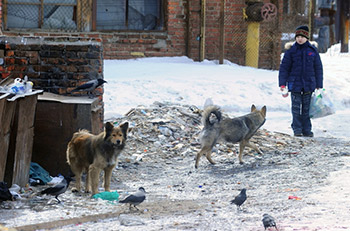 	К сожалению, слоняющиеся по населенным пунктам и вдоль дорог стаи бездомных собак – это неприглядная действительность нашей необъятной страны. Поэтому нужно обязательно знать как себя вести при встрече с собакой или  стаей собак.Чтобы избежать нападенияОтноситесь к животным с уважением и не прикасайтесь к ним в отсутствие хозяина.Не надо считать любое помахивание хвостом проявлением дружелюбия. Иногда это может говорить о совершенно недружелюбном настрое.Не трогайте животных во время сна или еды.Не трогайте щенков и не отбирайте то, с чем собака играет, чтобы избежать её защитной реакции.Не кормите чужих собак.Не приближайтесь к собаке, находящейся на привязи.Не играйте с хозяином собаки, делая движения, которые могут быть восприняты животным как агрессивные.Не показывайте страха или волнения перед враждебно настроенной собакой. Собака может почувствовать это и повести себя агрессивно.Не стоит пристально смотреть в глаза собаке и улыбаться.Не делайте резких движений и не приближайтесь к собаке.Избегайте приближаться к большим собакам охранных пород. Некоторые из них выучены бросаться на людей, приближающихся на определённое расстояние.Если в узком месте (например, в подъезде) собака идёт вам навстречу на поводке, лучше остановиться и пропустить её хозяина.Как понять, что собака собирается напастьнервное подергивание хвоста;направленные вперед уши;ощетинившаяся спина;напружиненные лапы;ворчание или предупреждающий рык.	Не убегайте, чтобы не вызывать в животном охотничьего инстинкта нападения сзади и не стать лёгкой добычей.Как нападают собакиСпереди - уворачиваются от ударов обороняющегося и стараются обойти его сбоку/сзади. После чего кусают за руку, за ногу и т.д.Сзади (догоняя) - тяжелая собака обычно хватает человека за торс зубами и валит на землю. Средняя собака сбивает человека с ног, прыгая всеми четырьмя лапами на него и ударяя в область поясницы.Легкие собаки запрыгивают на спину и стараются вцепиться в плечо или шею и повиснуть на человеке.СамозащитаКогда собака начала атаку - пытаться «взять на испуг» уже поздно. Надо защищаться.Уязвимые точки собак:- кончик носа, переносица, глаза и ноздри (нюх);- затылочная часть и темечко за ушами;- солнечное сплетение, ребра, суставы лап и копчик;- слизистые оболочки и гениталии.На эти места и надо воздействовать. Даже обученные собаки после 3-4 неудачных атак зачастую теряются и прекращают нападение.ЗАПОМНИТЕ!Взгляд собаки всегда направлен в место, которое она хочет укусить.При нападении собаки	Не убегайте – собака примет вас за дичь и начнет охоту. Лучше всего застыть, не поднимая рук и предметов над головой. По возможности прижимаясь спиной к стене или дереву и стараясь не упасть.	Твердо отдайте несколько команд: «СТОЯТЬ», «МЕСТО», «ФУ» или «ЛЕЖАТЬ» - это может привести собаку в растерянность.	Принимайте нападение собаки, стоя не лицом к ней, а немного развернувшись боком.	Защитите горло: прижмите подбородок к шее, выставьте вперед руку и подставьте под ее пасть сумку, свернутую куртку, обувь.	В момент прыжка постарайтесь сбить собаку с ног сильным и быстрым ударом в область лопатки, в шею или грудь.	Подручными средствами могут быть: палки, сумка или зонтик – крепко держите их перед собой и дайте собаке вцепиться в этот момент.	Не опуская свое средство защиты, не спуская глаз с собаки, медленно отступайте к укрытию: забору или стене дома.Правила поведения при встрече со стаей бездомных собакРядом с уличной стаей опасно кричать, размахивать руками, нести мясные продукты и отмахиваться от особо навязчивых псов.	Избегайте собачьих стай при утренних пробежках и катании на велосипеде. Иногда достаточно остановиться, чтобы собаки прекратили нападение.	Старайтесь не подходить со своей собакой близко к уличным стаям.	Приобретите электрошокер. Собак отпугивает даже звук шокера. Не поможет треск – приложите к зверю разрядник.ЗАПОМНИТЕ!Не очень эффективно бить собаку палкой или отгонять камнями. Это может скорее разозлить, чем испугать.Если все же покусали Сразу промойте рану подручными дезинфицирующими средствами или водой.Обратитесь за помощью к врачу, т.к. животные могут распространять такие болезни, как бешенство, лишай, чума, тиф и др..Обратитесь к хозяину (если собака не бездомная), чтобы выяснить, была ли собака привита против бешенства.Поставьте полицию и санитарные службы в известность о случившемся, указав, по возможности, точный адрес владельца собаки.